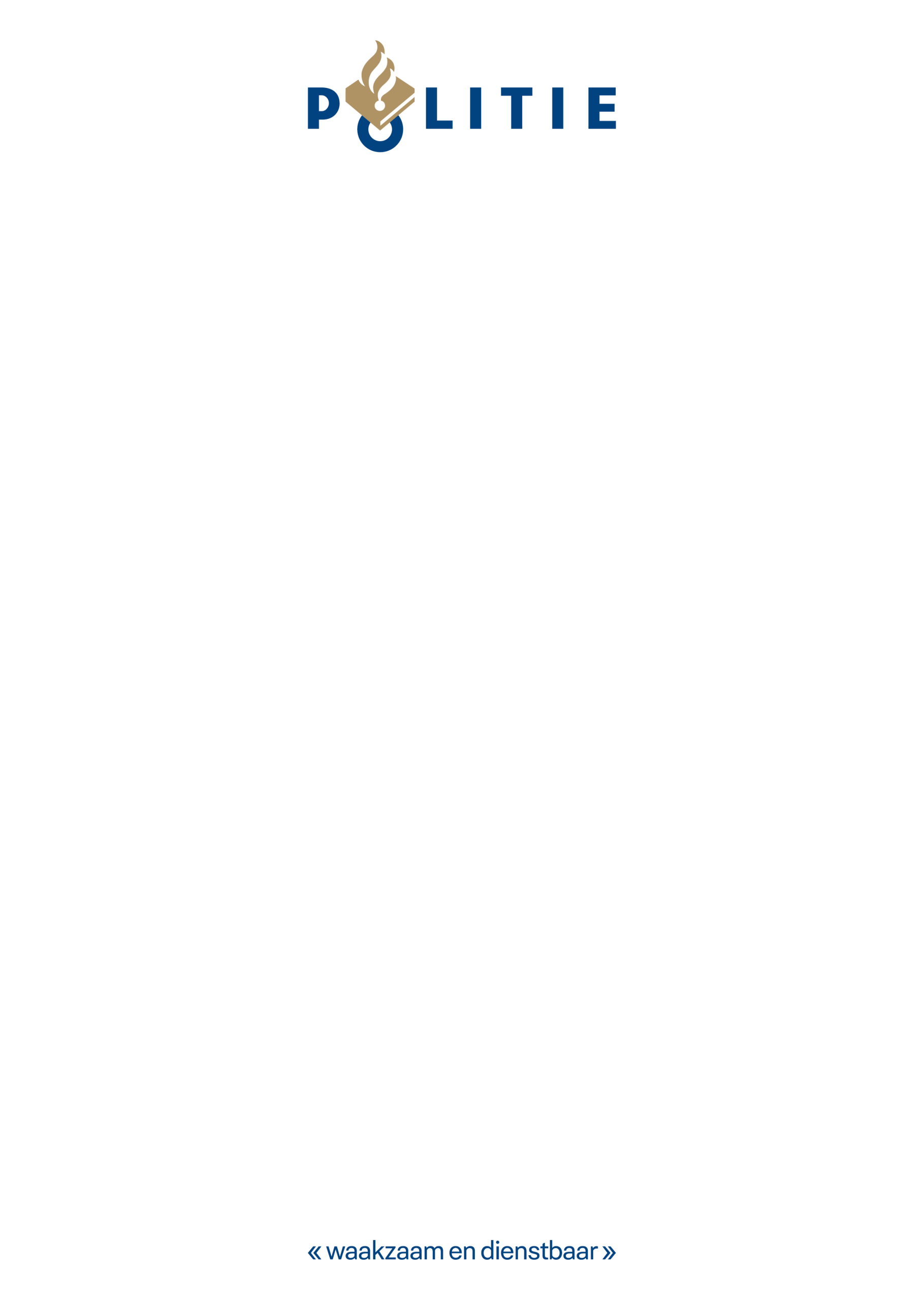 Inhoudsopgave1.	Eigen Verklaring m.b.t. artikel 2.77 lid 1 sub b en f ADV	4Eigen Verklaring m.b.t. artikel 2.77 lid 1 sub b en f ADVIn aanvulling op Deel III C van het Uniform Europees Aanbestedingsdocument zijn bij deze aanbestedingsprocedure de volgende extra Uitsluitingsgronden van toepassing:jegens de Gegadigde is een onherroepelijk geworden rechterlijke uitspraak gedaan op grond van de op hem van toepassing zijnde wet- en regelgeving wegens overtreding van een voor hem relevante beroepsgedragsregel (artikel 2.77 lid 1 sub b van de ADV).In te vullen door Gegadigde:  Ja  NeeIndien Ja, heeft de ondernemer zelfreinigende maatregelen genomen?  Ja  NeeIndien Ja, beschrijf de genomen maatregelen in maximaal 1500 tekens:jegens de Gegadigde is vastgesteld dat hij niet over de betrouwbaarheid beschikt die nodig is om risico’s voor de nationale veiligheid uit te sluiten (artikel 2.77 lid 1 sub f van de ADV);In te vullen door Gegadigde:  Ja  NeeGegadigde dient hieronder de afweging die ten grondslag ligt aan zijn verklaring op te nemen in Bijlage 5. In de afweging dienen alle (mogelijke) relevante omstandigheden te worden betrokken, waaronder de aandeelhoudersstructuur van zijn onderneming (zie overweging 65 Richtlijn 2009/81/EG).Onderkant formulier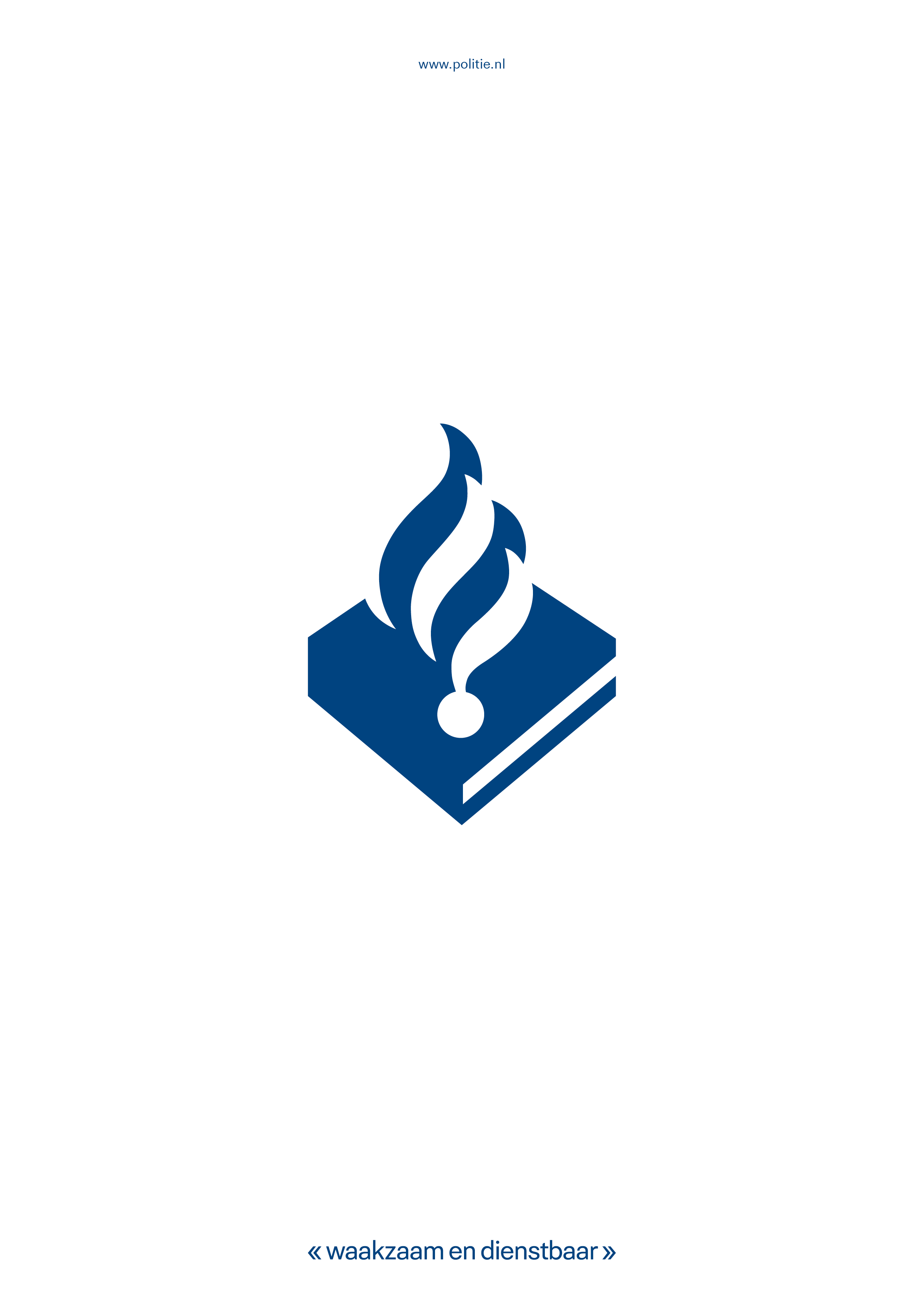 Uitgegeven door: Politie, Politiedienstencentrum - Dienst VerwervingInformatie: InkoopmanagementStatus:Templateversie: 3.1Documentversie: 
Versiedatum: 